Сообщение о возможном установлении публичного сервитутаЗаявитель: Общество с ограниченной ответственностью «Газпром газораспределение Томск» (ИНН 7017203428, ОГРН 1087017002533)Наименование уполномоченного органа, которым рассматривается ходатайство об установлении сервитута: мэрия города НовосибирскаЦель установления публичного сервитута: для эксплуатации газопровода с кадастровым номером 54:35:074280:192, расположенного по адресу: Новосибирская область, г. Новосибирск, ул. ДекабристовМестоположение земель, в отношении которых испрашивается публичный сервитут: земли в кадастровом квартале 54:35:074280, площадью 206 кв. м, местоположение: Российская Федерация, Новосибирская область, г. НовосибирскАдрес, по которому заинтересованные лица могут ознакомиться с поступившим ходатайством об установлении публичного сервитута и прилагаемым к нему описанием местоположения границ публичного сервитута, подать заявление об учете прав на земельные участки:Департамент строительства и архитектуры мэрии города Новосибирска:МБУ «ИГП», 630098, г. Новосибирск, Красный проспект, 50, каб. 409, тел. 2275245. Срок подачи заявлений об учете прав на земельные участки: в течение пятнадцати дней со дня опубликования сообщения о возможном установлении публичного сервитута, а именно с 17.08.2023 г. по 31.08.2023 г.Время приема заинтересованных лиц для ознакомления с поступившим ходатайством об установлении публичного сервитута: ежедневно (за исключением выходных дней) с 9:00 до 13:00, с 14:00 до 16:00 по местному времени.Официальные сайты в информационно-телекоммуникационной сети «Интернет», на которых размещается сообщение о поступившем ходатайстве об установлении публичного сервитута:- официальный сайт города Новосибирска: https://novo-sibirsk.ru;- официальный сайт департамента строительства мэрии города Новосибирска: http://dsa.novo-sibirsk.ru.Размещение сообщения о возможном установлении публичного сервитута на информационных щитах в границах Октябрьского района.Схема границ публичного сервитутана кадастровом плане территории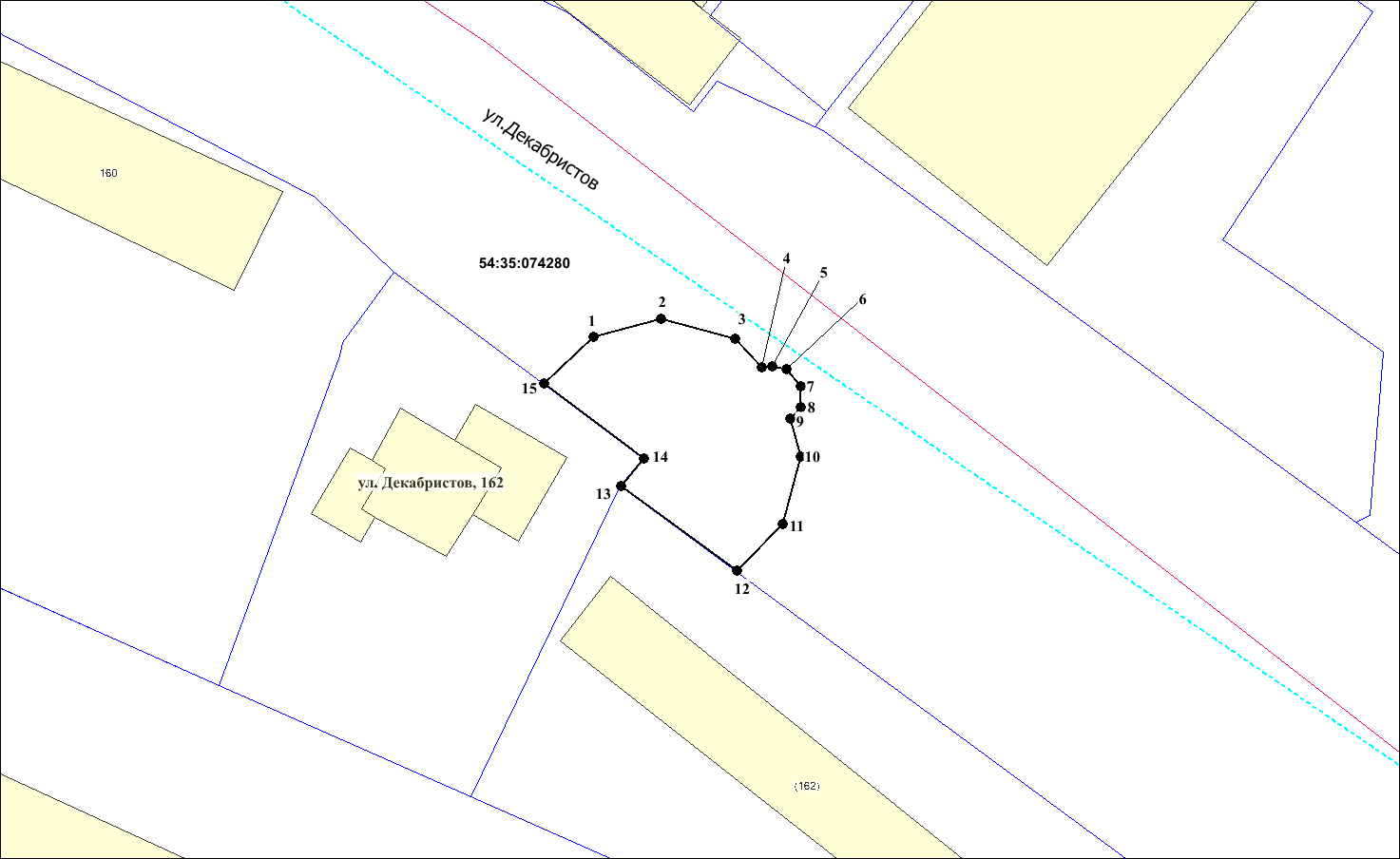 Условные знаки и обозначения:Условные знаки и обозначения:Условные знаки и обозначения:-границы публичного сервитута-границы кадастровых кварталов54:35:074280-кадастровый номер кадастрового квартала●1-характерная точка сервитута и ее номерПлощадь сферы действия публичного сервитута: 206 кв. мПлощадь сферы действия публичного сервитута: 206 кв. мПлощадь сферы действия публичного сервитута: 206 кв. мОбозначение характерных точек границКоординаты, мКоординаты, мОбозначение характерных точек границXY1231484602.744201496.732484604.084201501.733484602.624201507.194484600.524201509.115484600.574201509.876484600.354201510.927484599.114201512.018484597.564201511.989484596.694201511.2210484593.934201511.9711484588.934201510.6312484585.494201507.3013484591.764201498.7814484593.804201500.4515484599.304201493.10